Årsmelding for Fedje sokn 2020Sokneråd 2019 - 2023:Leiar: Anna Marit StoremarkNestleiar: Grethe Herøy (Grete Herøy gjekk dessverre bort i februar 2021)Faste medlemmar etter 01.11.2019: Tone Sævi, Grethe Herøy, Anna Marit Storemark, Edvard Koppen, Hans Erik Waage, Vivian Rognsvåg.   *:Edvard Koppen gjekk dessverre plutseleg bort i november.  Solrunn Gullaksen er no fast medlem.Sekretær: Evy Beate Uthaug.Varamedlemmer:, 1.vara Terje Storemark, 2.vara Turid Moldøen, 3.vara Ingard Kahrs, 4.vara: Iris Waage.Fellesråd 2019 -2023:Leiar: Anna Marit Storemark.Nestleiar: Grete Herøy.  (Grete Herøy gjekk dessverre bort i februar 2021)Faste medlemmer (*:Edvard Mikal Koppen), Hans Erik Waage, Tone Sævi, Vivian Rognsvåg.Varamedlemmer: 1.vara Terje Storemark, 2.vara Turid Moldøen, 3.vara Ingard Kahrs, 4.vara: Iris Waage.Kommunal representant etter 1. desember 2019: Silje Gullaksen med Elin Øien Solbakk som personleg vararepresentant.Hovudansvaret for Soknerådet står i §9 i Kyrkjelova. Soknerådet har hatt 5 møter med både fellesådssaker og soknerådssaker.  Det er behandla 17 fellesrådssaker  og 18 soknerådssaker.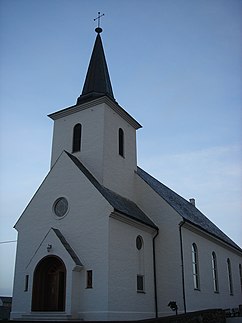 Nokre saker som har vore behandla i 2020: - Budsjett 2021- Tilsett ny organist.- Rullert trusopplæringsplanen.- Framlegg om endra gebyr for stelleavtalane og avgift for  reservasjon av grav.- Vedtatt diverse refusjonsordningar mellom Fedje og Austrheim sokn.- Tilrådd fritak for festeavgift for dei eldste gravene- Justert tenesteytingsavtalen med kommunen.- Godkjent nye gravplassvedtekter- Gjennomgått utleigerutinar for kyrkja.- Vedtatt kyrkjeofringar.Aktivitetar soknerådet driv: Gudstenester, konfirmantarbeid,  Kvardag og helg, trusopplæringstiltak som tårnagentar, alpha kurs for ungdom og Lys Vaken (ikkje i 2020 grunna korona), Open kyrkje om sommaren (ikkje i 2020) , konsertar og salmekveldar.   Vi er oppdaterte på facebook under Fedjekyrkja og har eiga heimeside: www.kyrkja.no/fedje Her vil de finne info om ting som skjer og alle innkallingar og referat vil bli lagt ut der. Medarbeidarar: Rune Minde 25% av presteressursen er på Fedje (75% på Austrheim)Leif Arne Økland utlånt frå Austrheim sokn i 20% som kyrkjeverje med verknad frå 1.august 2019.Evy Beate Uthaug tilsett som sekretær i 55% med verknad frå 1.oktober 2019.  Ho vert utleigd i 20% til Austrheim sokn med sekretæroppgåver.   Dette er ein bytehandel mellom Austrheim og Fedje Sokn.Ivar Mæland: Kantor i 30% - på pensjonistløn fram til 1.november.  Ole Henrik Vik er tilsett i 15% stilling som kyrkjemusikar.  Han har fått redusert stilling sidan han utelukkande skal spela til gudstenester, kyrkjelege handlingar og sjukeheimsandaktar.Arve Husa: Kyrkjetenar og reinhaldar, tilsaman 37%.  Arve Husa har fått utvida ansvar til vedlikehald i og rundt kyrkja (gjeld også gravplassen rundt kyrkja).Slått og stell på den nye gravplassen vert utført av Samnøy maskin, som sender rekning til kommunen.  Kommunen ved teknisk avdeling er involvert ved gravlegging. Dette er ein del av tenesteytingsavtalen mellom soknet og kommunen. Gravferdsforvaltninga elles, som registrering av graver, slettingar, informasjon til festarar, innkrevjing av festeavgift mm, vert utført av kyrkjekontoret.   Fedje sokneråd kjøper tenester frå Austrheim sokneråd i samband med  konfirmantarbeidet. Gudstenester: Grunna plassbegrensningar og koronarestriksjonar er talet på gudstenestedeltakarar svært mykje lågare i 2020 enn i eit normalår.Gudstenester og andaktar på sjukeheimen: Prest og kantor har vore  på sjukeheimen og hatt  12 andaktar.  Grunna koronarestriksjonar har det ikkje vore gudstenester på sjukeheimen i 2020.Økonomi:Soknerådet fekk i 2019 sine økonomiske midlar frå kommunen (1.060.000,-), festeavgifter, leigeinntekter, trusopplæringstilskot, sjukerefusjon, lønsrefusjon og ulike gåveinntekter.OfferI posten gåver er basarinntekter, gåve Kvardag og Helg, gåve på bøssa i kyrkja og andre gåver folk har gitt til kyrkja.Det har ikkje vore råd å finna ut av dei øvrige tala for 2019.   Redusert tal på gudstenester og deltakarar på desse, har naturleg nok ført til mindre offerinnterkter.  Fasteaksjonen i 2020 var heildigital utan bøsser og kontantar.   Samanlikna med andre stader (t.d Austrheim), er nedgangen forholdsvis liten for Fedjekonfirmantane.  Bøsseaksjon med innsamling av kontantar i tillegg til å gje kontantlaust, syner seg framleis å vera den innsamlingsforma som gir best resultat.  Rekneskap 2016 – 2020Som tidlegare nemnt har ikkje rekneskapen for 2016 – 2020 vore handtert slik den skal, verken avstemming eller føring.  Rekneskapen for 2016 og 2017 er no sendt inn til revisjonen.  2018 rekneskapen er endå ikkje klar grunna ein del avvik på nokre lønspostar, som vi først må få svar på.   2019 og 2020 er snart ferdig ført og må først avstemmast når 2018 er klart.  Alle rekneskapane heng i saman med kvarandre og vi får ikkje noko resultat vi kan styra etter før alt er klart.  Som tidlegare nemnt har fleire uheldige omstende ført til at ingen rekneskap er blitt revidert sidan 2016.  Kommunen har også gitt tilbakemelding om at dei ikkje har kapasitet til å føra soknet sitt rekneskap.  Dette har ført til at tenesteytingsavtalen har blitt justert og det er bestemt at Aider (tidlegare Akasia) har fått oppdraget med å føra rekneskap og stå for faktuerering av soknet sine krav og fordringar.  Kommunen ønskte i 2020 framleis å ha lønskøyringa for soknet sine tilsette.  Det er framleis ikkje mogeleg å få ei oversikt på korleis vi ligg an i forhold til budsjetta våre, før alle rekneskapane er avstemt.   Framleis styrer vi soknet i blinde.   På den andre sida er vi  svært nøkterne i korleis midlane våre vert brukt.  Vi har også halvert stillingsprosenten til ny organist og legg dermed opp til at ny organist berre skal spela til forordna gudstenester, kyrkjelege handlingar og sjukeheimsandaktar.  Ivar Mæland, som er vår tidlegare eminente kyrkjemusikar, hadde fleire oppgåver ut over det reint pliktmessige.   Han har også brukt av tida si på å læra opp vår nye og noverande organist.Dataplattform:Kyrkjekontoret på Fedje har etter tidlegare vedtak i soknerådet, blitt ein del av den same dataplattforma som Austrheim Sokn har, det vil seia Kirkepartner.   Dette er nemnt meir utførleg i årsmeldingar for 2019.   Vi hadde ei målsetjing om å koma i gang med den elektroniske arkiveringa i 2020 men har måtta utsetja dette.  Alt ligg klart i programvara som soknet brukar.  For å koma i gang med dette er det behov for intern opplæring.  Vi har intensjon om å ta dette i bruk i 2021.  Fedje sokn refunderer kostnaden på 1 databrukar for å ha tilgangen på Kirkepartner sin plattform.  Austrheim sokn sender krav på dette 1 gong i året.  Fedje Sokn har frå før av eit abbonement på gravferdsprogrammet Ecclesia, som er det same som Austrheim sokn har.  Sekretær har digitalisert alle gravene på Bøgardsvika.  Dermed får ein no dra nytte av gravferdsprogrammet slik ein skal.   Vi rakk ikkje å digitalisera den gamle gravplassen rundt kyrkja i 2020.  Intensjonen er å få gjort dette tidleg i 2021, med teknisk hjelp frå Jostein Hauge frå kyrkjekontoret på AustrheimKonfirmantundervisninga 2020: Austrheim og Fedje sokn har felles konfirmantundervisning.  Kyrkjelydspedagog og organist Jostein Hauge på kyrkjekontoret i Austrheim, administrerer konfirmantopplegget for begge sokna.  Amelie Katarina Knieriem er ansvarleg for konfirmantundervisninga    Det var 7 konfirmantar som vart konfirmert på Fedje i 2020, det same som i 2019.  Konfirmasjonane måtte utsetjast frå mai til august i fjor.  Vi fekk gjennomført konfirmasjonsdagen laurdag 29.august med nokre plassreduksjonar.   Gjennomføringstidspunktet var likevel gunstig, fordi det sommaren 2020 var ei lette i dei strengaste restriksjonane.  Hausten 2020 består gruppa av 6 konfirmantar.  Grunna innføring av nye restriksjonar er Fedjekonfirmantane for seg sjølv i sin eigen kohort.  Dei er ikkje saman med Austrheimkonfirmantane.  Undervisningsopplegget er framleis Kristuskransen. Ungdomsklubben/kveldar/samlingar: Det har ikkje vore arrangert ungdomskveldar i kyrkjelydens regi i 2020Ten Sing/UngdomskorDet har ikkje vore aktivitet i ungdomskoret/ten sing koret i 2020Leiartrening: Dette er og eit samarbeid med Austrheim. Tidlegare Fedjekonfirmantar er med på leiartreninga på Austrheim og bidreg på dei ulike konfirmantsamlingane og på enkelte av trusopplæringstiltaka.  Det er 4 ungdommar frå Fedje som er med på denne leiartreninga.Ungdomsalpha/bibelgruppe/bibelkurs.Jostein Husa drog i desember i gang eit trusopplæringstilbod for ungdom, kalla «Ungdomsalpha» før jul i  2019.  Opplegget tek utgangspunkt i opplegget med alphakurs for ungdom og er møtepunkt der samtale om tru er det sentrale.   Dette er eitt av trusopplæringstiltaka i Fedje Sokn og gruppa er samla i bedehuset.  Oppmøtet har variert mellom 7 – 13 personar og tilbakemeldingane har vore gode.  Han har hatt samlingar fram til restriksjonane slo inn.  Hausten 2020 prøvde han ut eit opplegg med bibelgruppe for ungdom.  Det har vore 4 slik samlingar med 1 – 4 deltakarar.   I samband med utdeling av bibel hadde han 2 kurssamlingar for dei som fekk bibel om korleis bruka bibelen.  3 barn deltok på desse samlingane.  Jostein Husa får dekka desse oppdraga via trusopplæringsmidlar.Kvardag og Helg:Kom ut 4 gonger i 2020, til påske, sommar, haust og jul. All skriving og distribusjon av bladet vert gjort på dugnad. Innsamling av stoff til Kvardag og Helg har Grete Herøy og Ingrid Nilsen hatt ansvaret for.  Bladet vert trykt på Trykkservice (Grafisk Hus) i Knarvik. Grete Herøy hadde ei hand med bladet heilt til sjukdom hindra henne frå å gjera meir. Soknerådet er med å få bladet ut til alle husstandar på Fedje. Og også folk som ikkje bur på Fedje får tilsendt bladet om dei ønskjer. Tårnagentar: Det har ikkje vore tårnagentsamling i 2020 grunna koronarestriksjonar.G2: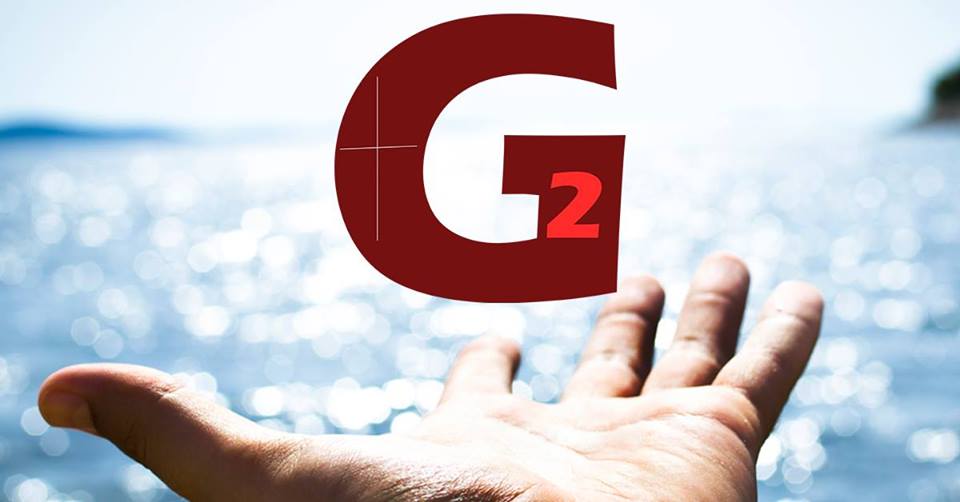 Det har vore 1 G 2 gudsteneste i 2020, den 16.februar.    G 2 komiteen har bestemt seg for å ta ein pause i arbeidet sitt inntil vidare.Overskytande midlar til G 2 vil bli sett av på fond.50 års konfirmantar: Det vart samling for 50 års konfirmantane 16.august 2020.Konsertar: Med ein organist som Ivar Mæland opnar det seg nye dører for fine konsertopplevingar i kyrkja, sjølv om det var mindre av dette i 2020 grunna restriksjonar.  Ivar hadde likevel 2 sommarkonsertar i 2020.Salmekveld: Vi fekk 1 salmekveld med Eivind Skeie i oktober.  Denne hadde eit bra oppmøte og vart gjennomført før det vart innført fleire restriksjonar seinhaustes.Open Kyrkje: Grunna koronarestriksjonar har det ikkje vore open kyrkje sommaren 2020.  Skulle ein hatt det var det eit krav om bemanning heile tida og det hadde vi ikkje ressursar til.Utbetringar:Defekt grus på uteområdet bak kyrkja er no bytt ut på reklamasjon.  Ny innmat i lysekrunene er no gjennomført.   Nedtaking og reingjering, samt opphenging vart gjort på dugnad, medan Nordhordland Elektro hadde elektrikararbeidet.KyrkjeringenKyrkjeringen hadde også i 2020 basar tidleg i februar.  Det kom inn 38 585 kroner på denne.11.03.2021  Underskrift: ___________________________			___________________________Leiar:	Anna Marit Storemark			For Fedjekyrkja: Leif Arne ØklandÅr201420152016 2017201820192020Gudstenester totalt 25232020232417Dåp4/35/42 (1)08 (4)95Konfirmantar 4 134 81177Vigsle 2212332Musikkandaktar/konsertar5234874Tal på deltakarar i gudstenestene201422951576171223582035923År201420152016 2017 201820192020Offer til andre 447545272044670452574158615320Til eige arbeid8669475899667115381410910504Samla offer1314486030954337567955569525860Gåver 2105070 000484293952011123445800Fasteaksjonen158931802516884 138201584211563 8913